中标候选人的业绩、人员公示如下第一中标候选人：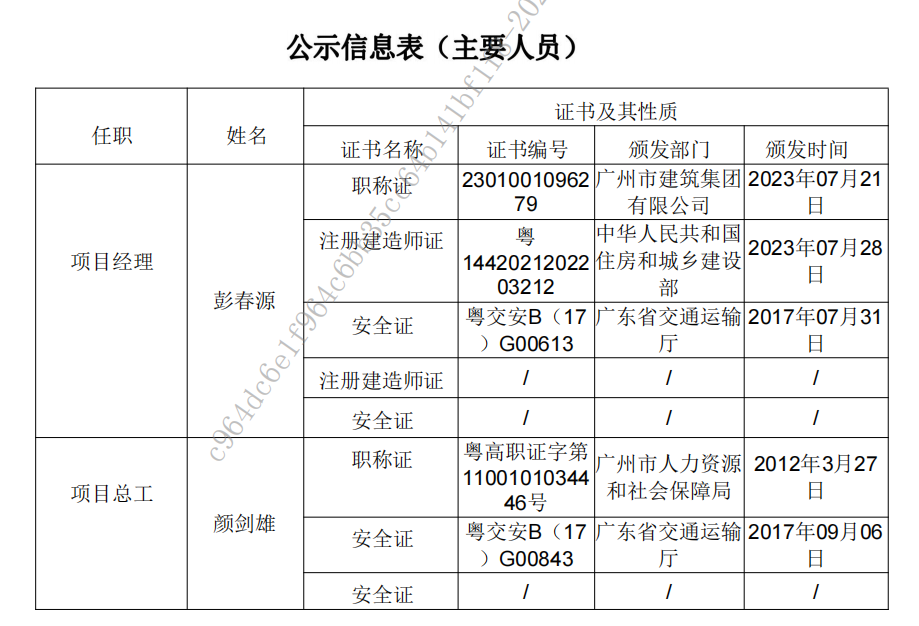 第二中标候选人：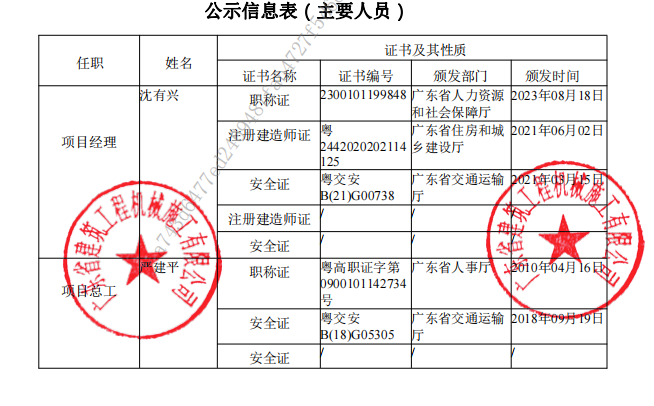 第三中标候选人：中标候选人的投标业绩如下：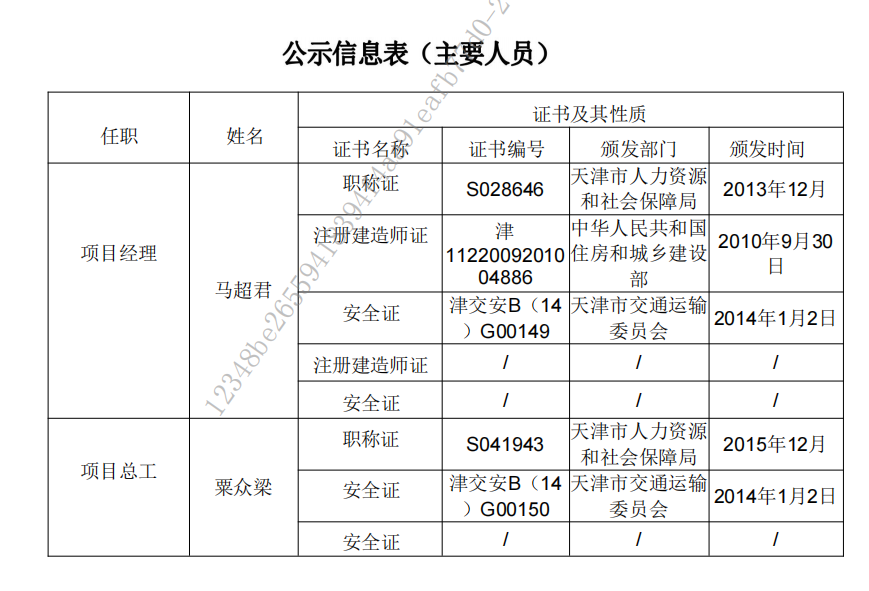 第一中标候选人：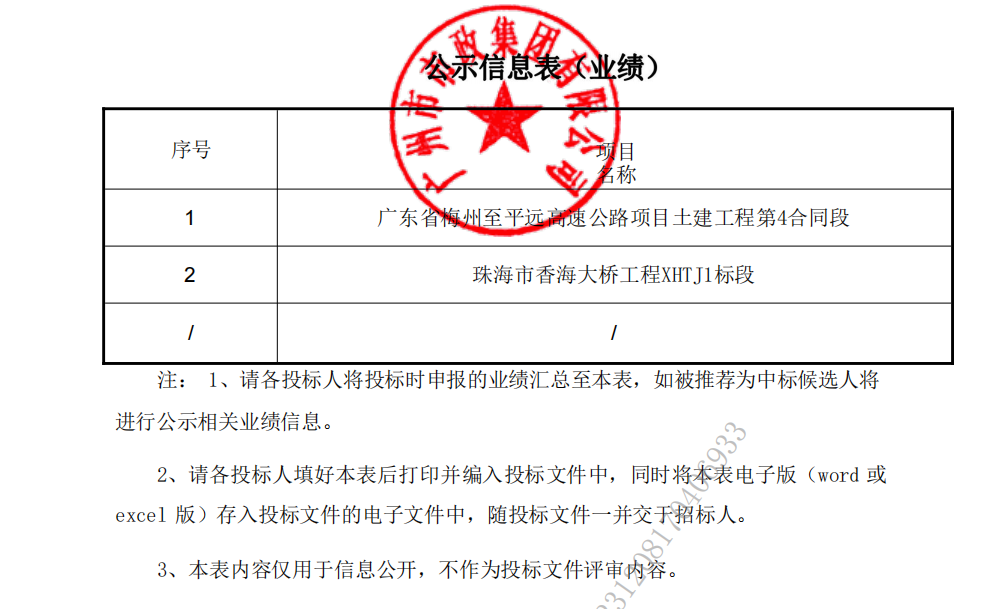 第二中标候选人：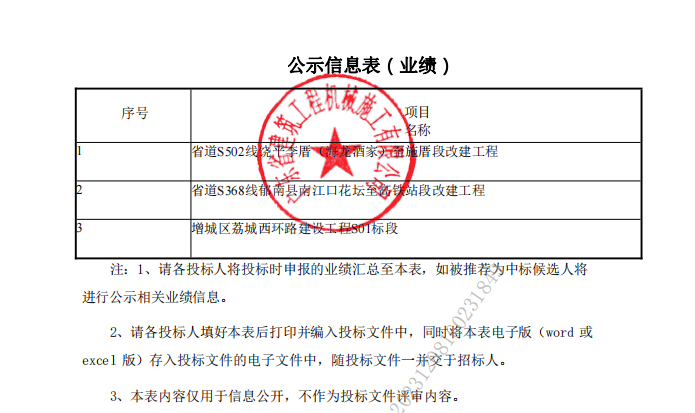 第三中标候选人：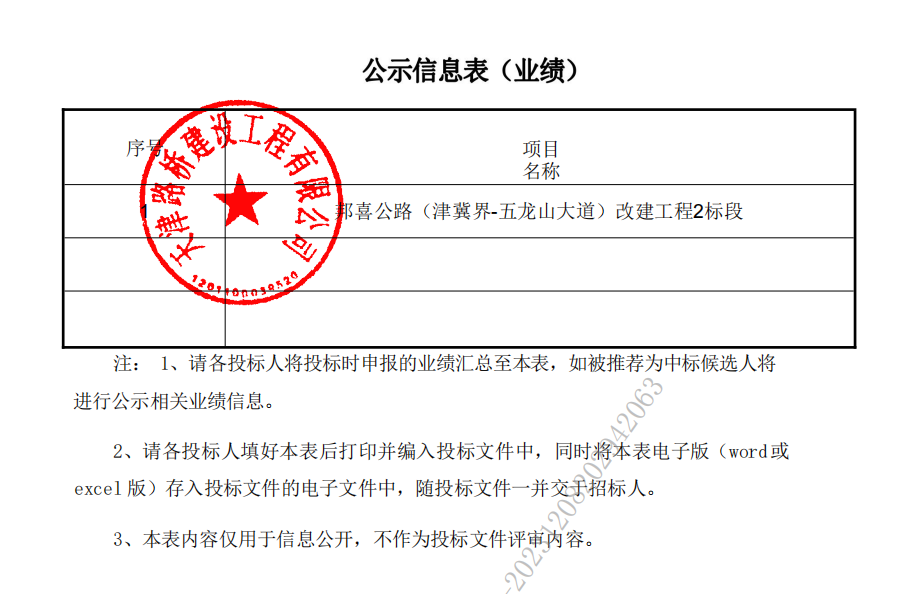 使用信用等级分值情况第一中标候选人：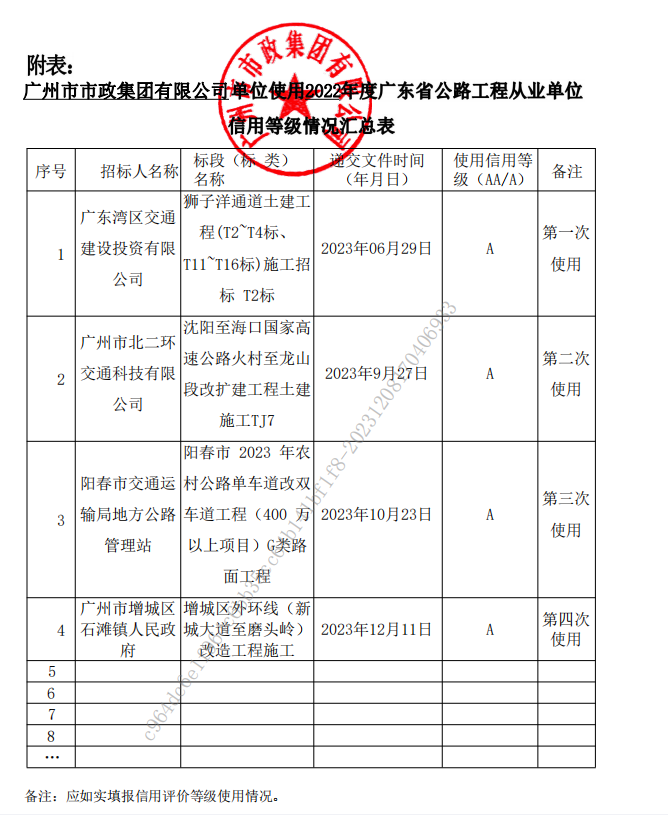 第二中标候选人：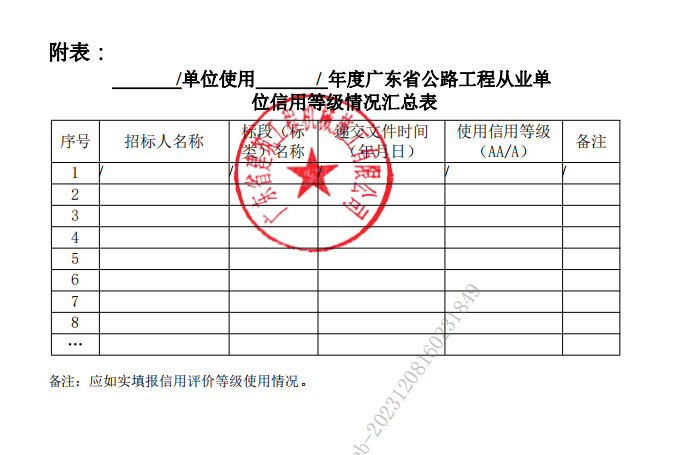 第三中标候选人：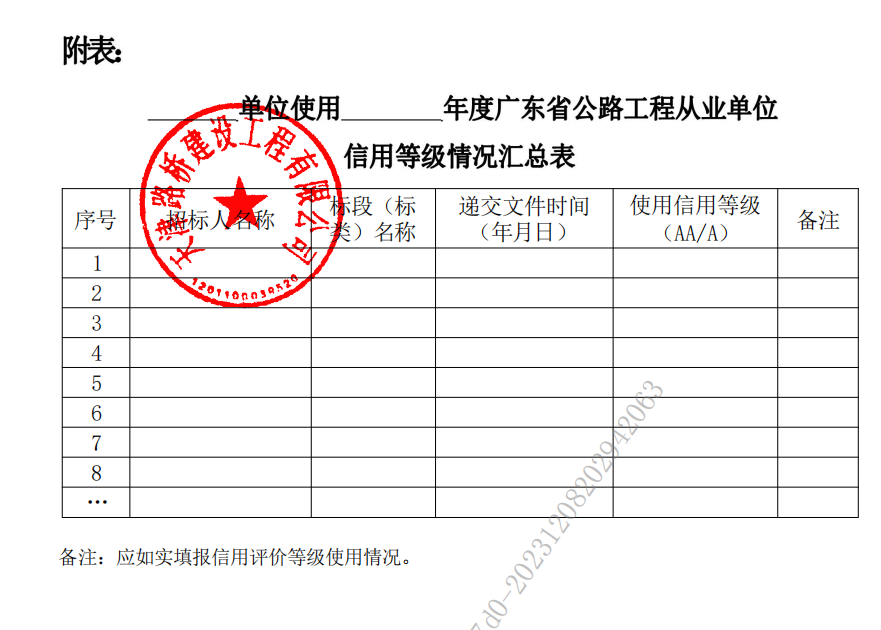 